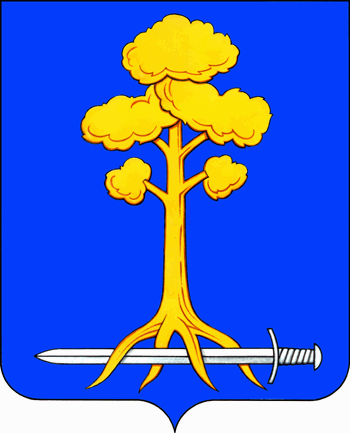 МУНИЦИПАЛЬНОЕ ОБРАЗОВАНИЕСЕРТОЛОВОВСЕВОЛОЖСКОГО МУНИЦИПАЛЬНОГО РАЙОНАЛЕНИНГРАДСКОЙ ОБЛАСТИАДМИНИСТРАЦИЯП О С Т А Н О В Л Е Н И Е22 августа .							№ 321г. СертоловоОб утверждении Регламента администрации муниципального образования Сертолово Всеволожскогомуниципального района Ленинградской области         В соответствии с требованиями Федерального закона от 06.10.2003 г. №131-ФЗ «Об общих принципах местного самоуправления  в Российской Федерации», Федерального закона от 02.05.2006 г. № 59-ФЗ «О  порядке рассмотрения обращения граждан Российской Федерации»», Уставом МО Сертолово, на основании Положения об администрации муниципального образования Сертолово Всеволожского муниципального района Ленинградской области, утверждённого решением совета депутатов МО Сертолово от 27.06.2011 г. № 33, администрация МО Сертолово ПОСТАНОВЛЯЕТ:        1. Утвердить «Регламент  администрации муниципального образования Сертолово Всеволожского муниципального района Ленинградской области» (приложение № 1).        2. Считать утратившим силу Регламент  администрации муниципального образования Сертолово Ленинградской области (в редакции 2006 года).        3. Настоящее постановление подлежит опубликованию в газете «Петербургский рубеж» и вступает в силу после его официального опубликования.        4.  Контроль за исполнением  данного постановления возложить на управляющего делами  администрации МО Сертолово И.Л. Левина.Глава администрации					                Ю.А. Ходько